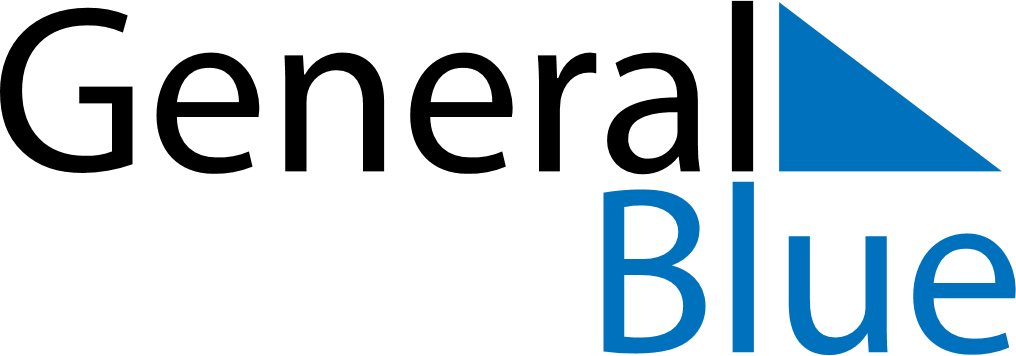 December 2030December 2030December 2030December 2030December 2030December 2030United Arab EmiratesUnited Arab EmiratesUnited Arab EmiratesUnited Arab EmiratesUnited Arab EmiratesUnited Arab EmiratesSundayMondayTuesdayWednesdayThursdayFridaySaturday1234567National Day8910111213141516171819202122232425262728First day of Ramadan293031NOTES